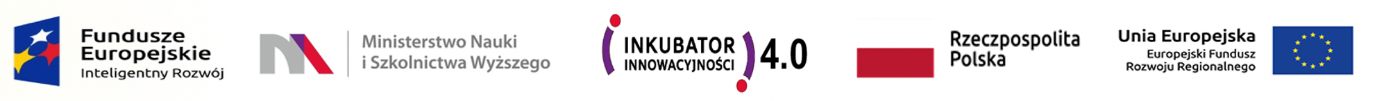 
UNIWERSYTET KAZIMIERZA WIELKIEGO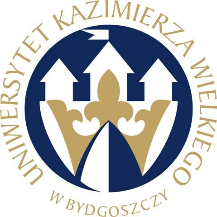 W BYDGOSZCZYul. Chodkiewicza 30, 85 – 064 Bydgoszcz, tel. 052 341 91 00 fax. 052 360 82 06NIP 5542647568 REGON 340057695www.ukw.edu.plBydgoszcz, 14.06.2022 r.UKW/DZP-282-ZO-38/2022	OGŁOSZENIE O UNIEWAŻNIENIU POSTĘPOWANIA w TRYBIE Zapytania Ofertowego Uniwersytet Kazimierza Wielkiego w Bydgoszczy informuje, że  postępowanie 
o udzielenie zamówienia publicznego prowadzone w trybie Zapytania Ofertowego 
pn.: „Dostawa drobnych części i podzespołów elektronicznych, mechanicznych, narzędzi oraz mebli laboratoryjnych na potrzeby UKW”, zostało unieważnione.Dla części: 1, 2, 3, 4, 5, 6, 8, 9 zamówienia:Uzasadnienie:W terminie wyznaczonym jako termin składania ofert, tj. do dnia 13.06.2022 r. do godz. 10:00 nie została złożona żadna oferta na 1, 2, 3, 4, 5, 6, 8 i 9 część zamówienia.Dla części 7 zamówienia:Uzasadnienie:Zamawiający informuje, że dla części 7 postępowania nie została złożona żadna ważna oferta.Oferta nr 1: DCD Lab Sp. z o. o. ul. Mosińska 9 62-060 Stęszew – oferta odrzuconaKanclerz UKWmgr Renata Malak